ИЗВЕЩЕНИЕ о проведении аукциона по продаже пустующего жилого дома, признанного бесхозяйными переданного в собственность Новосёлковского сельсоветаАукцион проводится в соответствии с Указом Президента Республики Беларусь от 24 марта 2021 г. №116 «Об отчуждении жилых домов в сельской местности и совершенствовании работы с пустующими домами», Положением о порядке продажи без проведения аукционов пустующих жилых домов, организации и проведения аукционов по их продаже, утвержденным Постановлением Совета Министров Республики Беларусь от 23.09.2021 г. №547Участниками аукциона могут быть граждане Республики Беларусь, иностранные граждане и лица без гражданства, а также юридические лица, если иное не установлено законодательными актами и международными договорами Республики Беларусь.Для участия в аукционе необходимо:Подать заявление об участии в аукционе по установленной форме;Предоставить квитанцию об уплате суммы задатка;Предоставить паспорт и копию его страниц, содержащих идентификационные сведения, либо нотариально удостоверенную доверенность; Заключить соглашение с местными исполнительным комитетом о правах, обязанностях и ответственности сторон.Предоставить выписку из банковского счета (в случае возврата задатка за участие в аукционе).Всем желающим предоставляется возможность ознакомиться с пустующим жилым домом на местности.Условия: Победитель аукциона либо единственный участник несостоявшегося аукциона, выразивший согласие на предоставление ему пустующего дома в частную собственность с внесением платы за пустующий дом в размере начальной цены предмета аукциона, увеличенной на 5%, обязан в течение 10 рабочих дней со дня утверждения протокола о результатах аукциона или признания аукциона несостоявшимся:внести плату за предмет аукциона и возместить затраты на организацию и проведение аукциона, без предоставления рассрочки платежа;подать заявление о предоставлении земельного участка;после принятия соответствующего решения – обратиться в Марьиногорское бюро РУП «Минское областное агентство по государственной регистрации и земельному кадастру» за государственной регистрацией земельного участка и жилого домДата, время и место проведения аукционаРеспублика Беларусь, Минская область, Пуховичский район, аг.Новосёлки, ул.Ленинская, 1А, Новосёлковский сельисполком 22 июля 2024 г. в 12.00 Продавец, его адрес и телефоныРеспублика Беларусь, Минская область, Пуховичский район, аг.Новосёлки, ул.Ленинская, 1А, Новосёлковский сельисполком, контактные телефоны: (801713)45709, (801713)46708Эл. адрес: novselselisp@pukhovichi.gov.byЗемельный участокДля строительства и обслуживания одноквартирного жилого дома, не зарегистрирован в регистре недвижимости.Адрес и характеристики пустующего жилого дома Минская область, Пуховичский район, д.Скрыль-Слобода, ул.Центральная, д.2Одноэтажный бревенчатый одноквартирный жилой дом, общей площадью 43,7м2 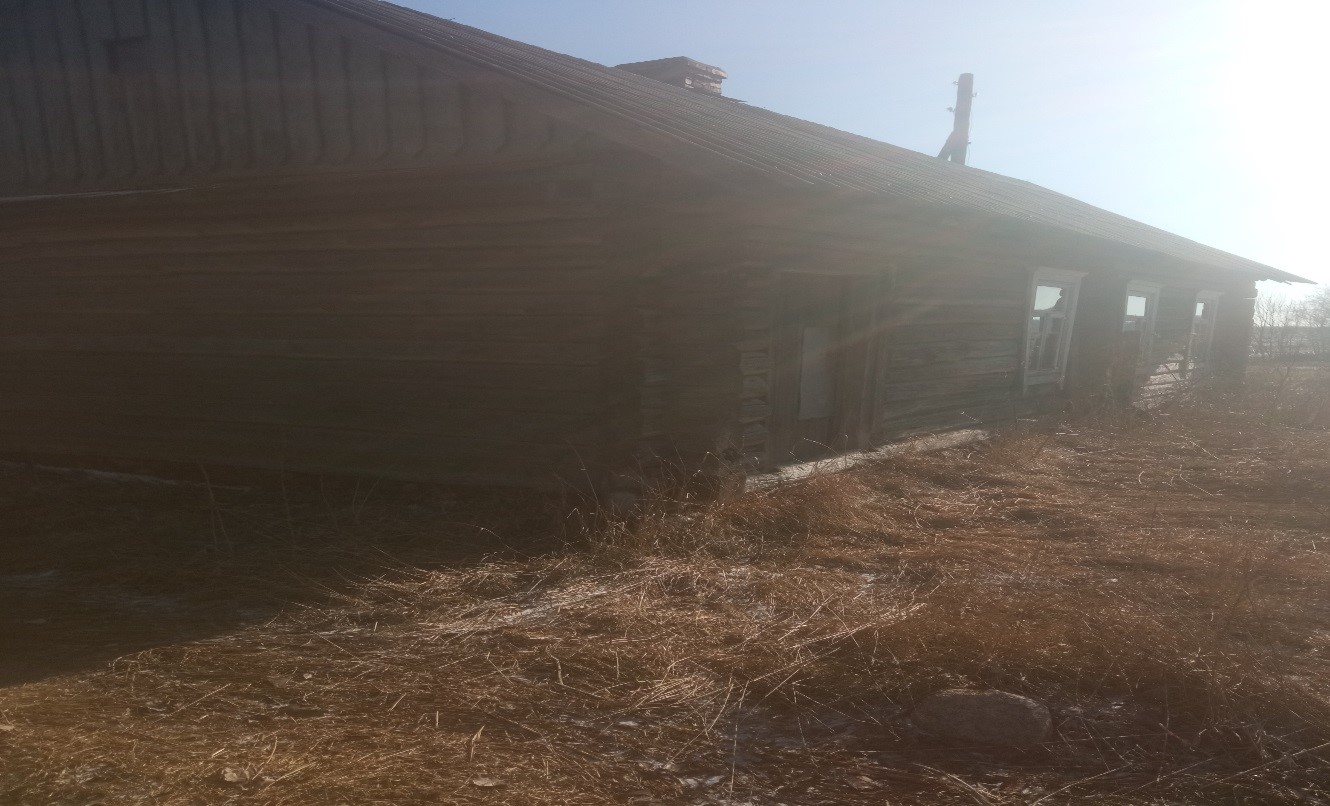 Начальная цена предмета аукциона1 базовая величина (40 рублей)Размер задатка, срок и порядок его внесения, реквизиты текущего (расчетного) банковского счета для перечисления денежных средств 20% от начальной цены (8 рублей 00 копеек). Задаток вносится перед подачей заявления на участие в аукционе на расчетный счет: главное управление Министерства финансов РБ по Минской области BY06AKBB36006251200060000000 в ОАО АСБ «Беларусбанк», БИК AKBBBY2X, УНП 600125569, код платежа 04805. Получатель – Новосёлковский сельский исполнительный комитетВозмещение затратРасходы на опубликование извещения в СМИНачало и окончание приема документовС даты объявления аукциона до 19 июля 2024 года (включительно) в рабочие дни с 08.30 до 13.00 и с 14.00 до 17.30